Re: objednávka č. OV20210956Doručená pošta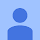 Dobrý den,akceptujeme Vaši objednávku, celková cena činí 422,250.96 Kč bez DPH.S pozdravemROCHE s.r.o. Division Diagnostics 
Na Valentince 3336/4
150 00 Praha 5
Czech RepublicMailto:   prague.objednavkydia@ roche.com
www:     www.roche-diagnostics.cz10:06 (před 13 minutami)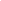 